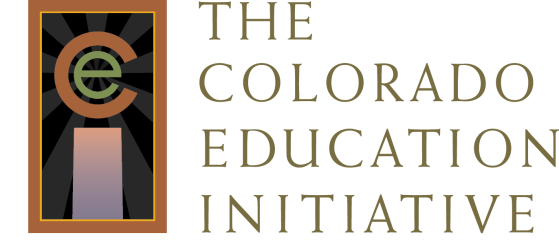 Reflecting on PracticeBased on your scoring of student work, what insights did you gain about your module, ________________________________________?Reflecting on PracticeBased on your scoring of student work, what insights did you gain about your module, ________________________________________?